Информацияо проведении Дня словаряв МКОУ «Н-Каранайская ООШ»2020-2021 уч. год.21 ноября 2020 года учащиеся МКОУ «Н-Каранайская ООШ» приняли участие в праздновании Дня словаря, который отмечается в нашей стране 22 ноября, в день рождения русского учёного, писателя, лексикографа, составителя «Толкового словаря живого великорусского языка» В.И. Даля. В этот период времени в школе была организована выставка «Словарь - наш друг и помощник».           Мероприятие началось с поздравления детей с Днём словаря. Затем ребята отправились в путешествие по миру словарей, справочников и энциклопедий, во время которого узнали о том, что самые первые словари назывались азбуковниками. Был проведён урок «Они знают всё», который провела учительница русского языка и литературы Аскерханова А.К.  Урок, вызвавший у ребят интерес, позволил по достоинству оценить ту помощь, которую оказывают словари и энциклопедии каждому идущему по дороге знаний. Учащиеся готовили сообщения о происхождении слов, фразеологизмов. 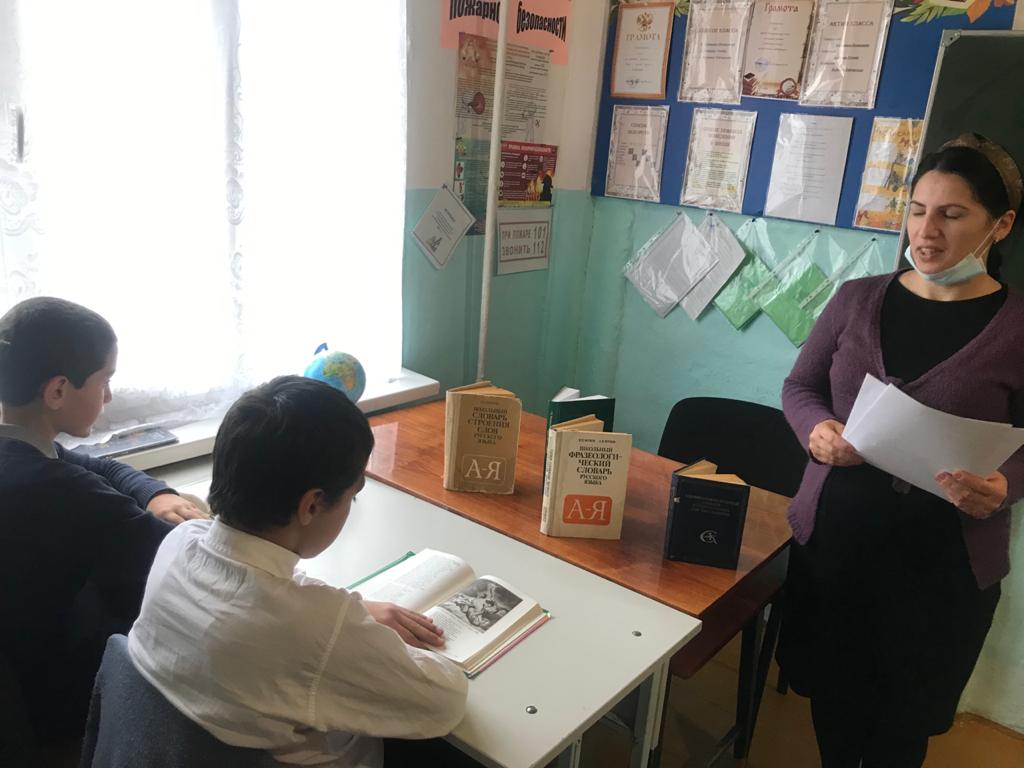 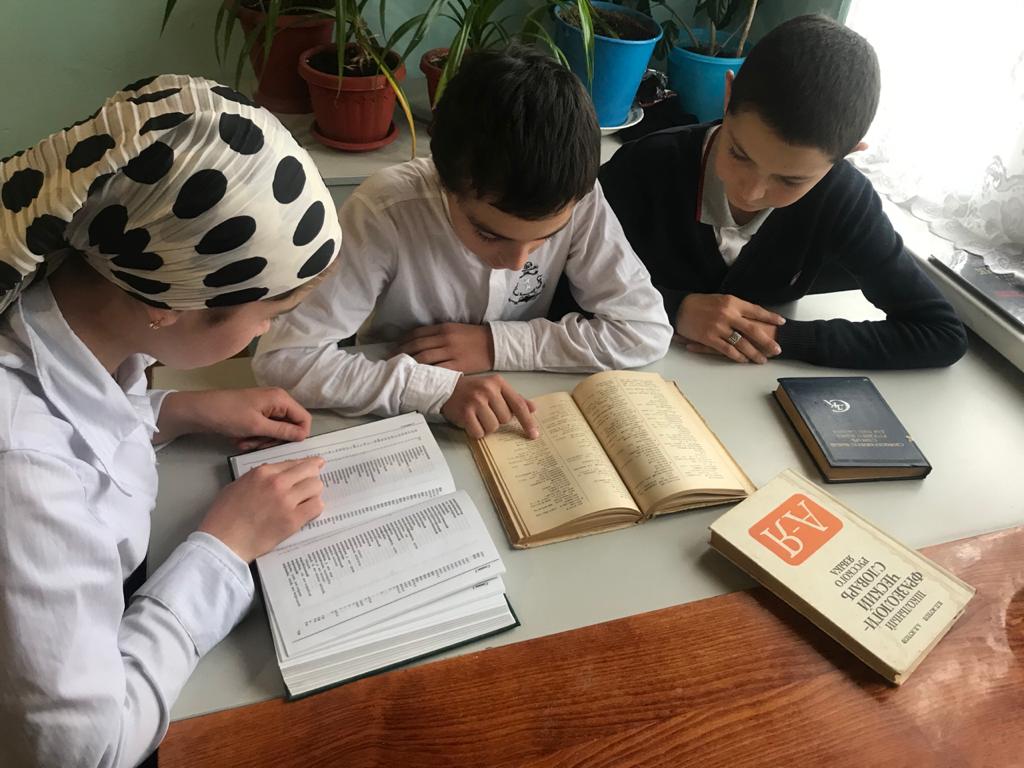 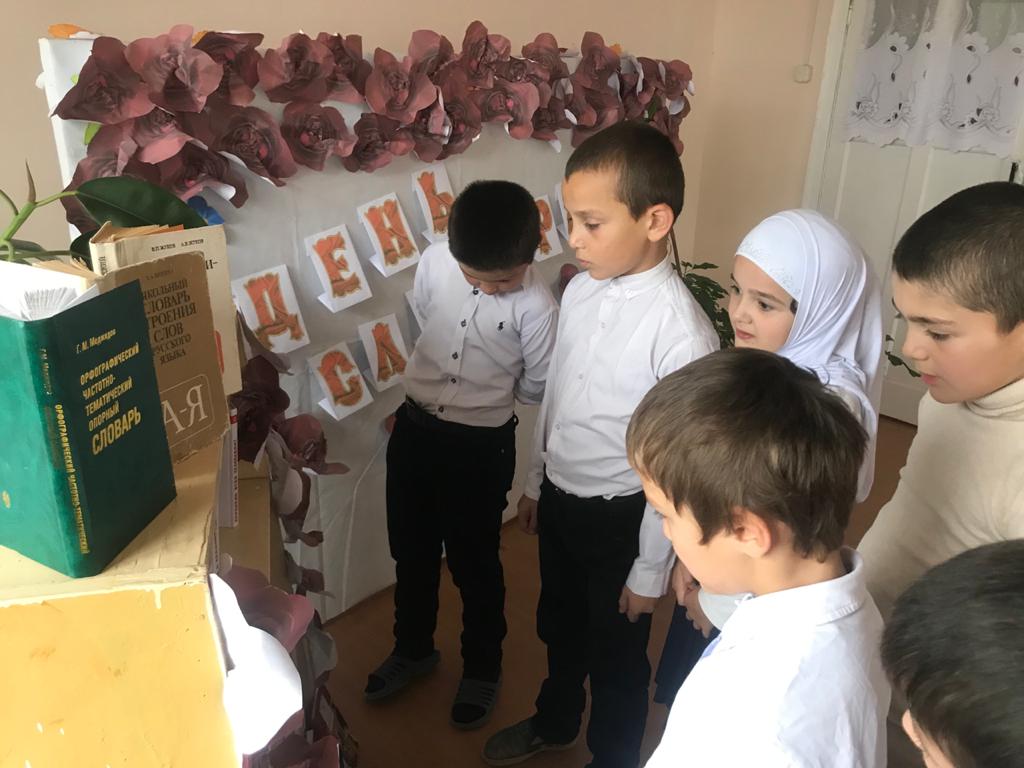 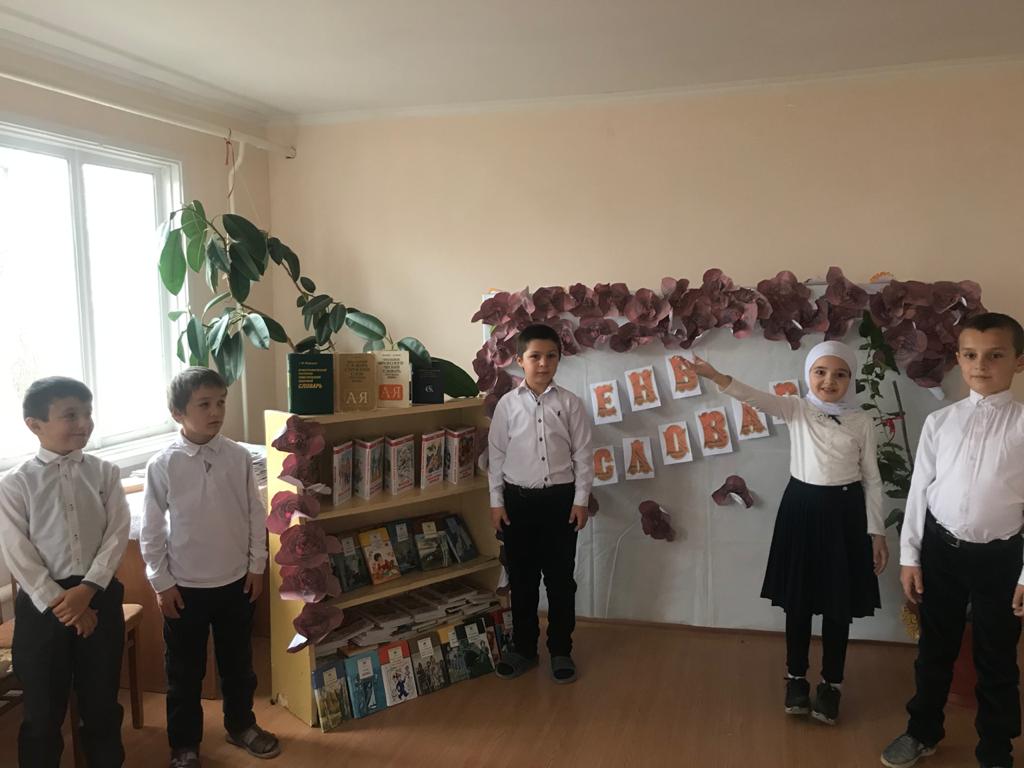 